Круглый стол кафедры уголовного права и процесса «Актуальные проблемы уголовного права и процесса: российский и зарубежный опыт»09 ноября 2023 года кафедрой уголовного права и процесса был организован круглый стол «Актуальные проблемы уголовного права и процесса: российский и зарубежный опыт». В работе круглого стола приняли участие бакалавры 2 курса очной формы обучения, 3 курса уголовного-правового профиля 40.03.01 Юриспруденция, студенты 2 курса  40.05.04  специалитета «Судебная и прокурорская деятельность» и магистры 1 курса очной формы обучения 
40.04.01 Юриспруденция по направлению «Защита прав личности в сфере уголовно-правовых отношений», студенты направления 40.02.01 «Право и организация социального обеспечения» Гуманитарного колледжа РГГУ, а также студенты других вузов, в частности, Федерального государственного казённого образовательного учреждения высшего образования «Ростовский юридический институт Министерства внутренних дел Российской Федерации» и ФГКОУ ВО Дальневосточного юридического института МВД РФ.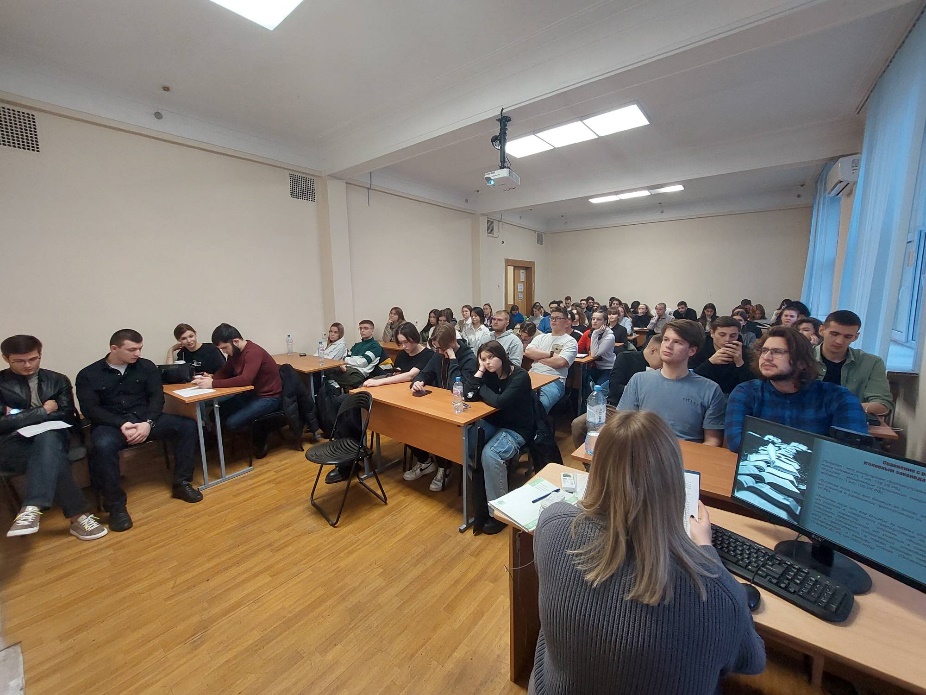 В выступлениях были подняты такие актуальные проблемы как использование результатов оперативно розыскной деятельности, кибербуллинг и виктимблейминг, проблемы квалификации злоупотребления должностными полномочиями и другие.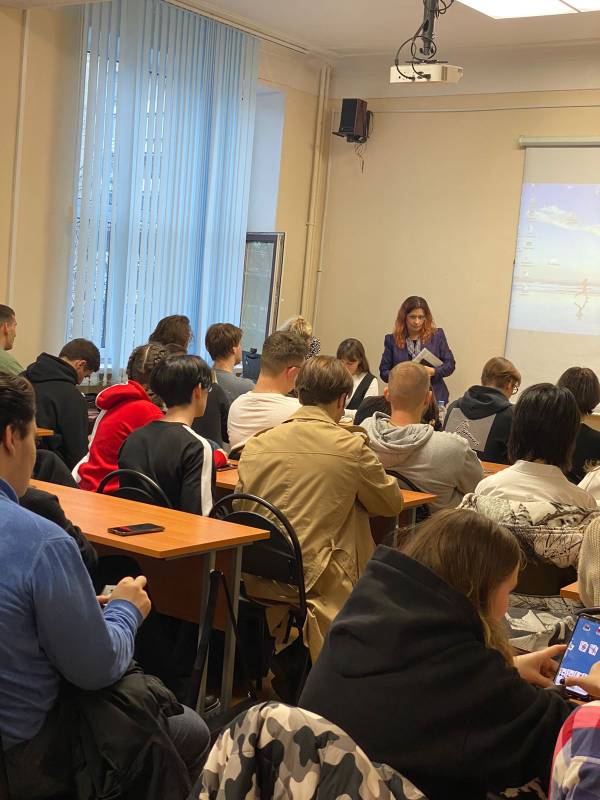 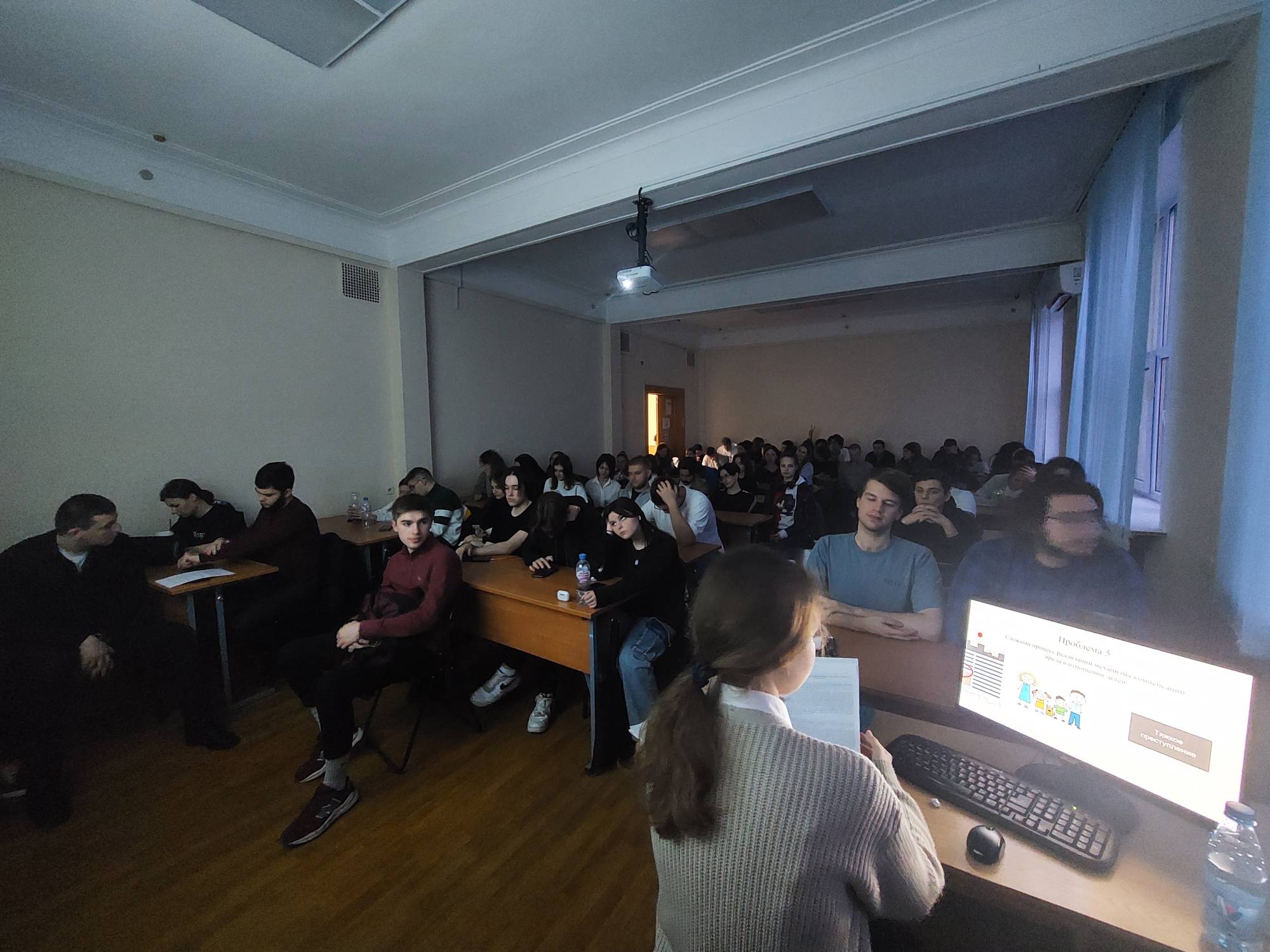 Оживленную дискуссию вызвало обсуждение разграничения бандитизма и вооруженного группового разбоя, проблемы применения мер уголовно-процессуального принуждения, вопросы оружиеведения и др. В работе круглого стола в качестве докладчиков приняли участие: Аглиулина Рената Маратовна,студентка 3 курса юридического факультета, ИЭУП РГГУ«Законодательство об ответственности за преступления против жизни человека в Республике Беларусь»Косова Елена Михайловна,студентка 3 курса юридического факультета, ИЭУП РГГУ«Преступления против жизни и здоровья в уголовном законодательстве Швеции»Тушан Диана Халиловна,студентка 3 курса юридического факультета, ИЭУП РГГУ«Законодательство об ответственности за преступления против жизни и здоровья в КНР»Скорикова Валерия Витальевна,магистрант 2 курса юридического факультета, ИЭУП РГГУ«Ятрогенные преступления: российский и зарубежный опыт»Гарунов Шахбудин Багадуллаевич,студент 2 курса юридического факультета, ИЭУП РГГУ«Криминалистическое оружиеведение и его значение в раскрытии и расследовании преступлений»Гасанов Магомедзагир Умарасхабович,студент 4 курса юридического факультета, ИЭУП РГГУ«Уголовно-правовая ответственность за захват заложника»Фатеева Надежда Олеговна,студентка 4 курса юридического факультета, ИЭУП РГГУ«Проблемы использования результатов оперативно-розыскной деятельности в доказывании по уголовным делам»Петросян Левон Арменович,магистрант 1 курса юридического факультета, ИЭУП РГГУ«Состояние экономической преступности в Российской Федерации»Магомадов Ибрагим Ахмедович,магистрант 1 курса юридического факультета, ИЭУП РГГУ«Особенности применения мер уголовно-процессуального принуждения»Малютин Егор Андреевич,магистрант 1 курса юридического факультета, ИЭУП РГГУ«Профилактика кибербуллинга и виктимблейминга»Дмитриева Юлия Романовна,магистрант 3 курса юридического факультета, ИЭУП РГГУ«Право на жизнь и право на смерть: этические и правовые аспекты»Жукова Юлия Дмитриевна,курсант 2 курса Федерального государственного казённого образовательного учреждения высшего образования «Ростовский юридический институт Министерства внутренних дел Российской Федерации», г. Ростов-на-Дону«Уголовная ответственность за незаконное предпринимательство в Российской Федерации»Петрова Мария Владимировна,курсант 2 курса Федерального государственного казённого образовательного учреждения высшего образования «Ростовский юридический институт Министерства внутренних дел Российской Федерации», г. Ростов-на-Дону«Актуальные проблемы защиты прав предпринимателей в уголовно-правовой сфере»Гасиева София Эдурдовна,курсант 2 курса Федерального государственного казённого образовательного учреждения высшего образования «Ростовский юридический институт Министерства внутренних дел Российской Федерации», г. Ростов-на-Дону«Уголовная ответственность за преднамеренное банкротство по законодательству Российской Федерации»Коваль Александра Викторовна,студентка 3 курса кафедры уголовного права и криминологии ФГКОУ ВО Дальневосточный юридический институт МВД РФ«Проблема разграничения бандитизма и вооруженного группового разбоя в отечественном и зарубежном праве»Рудакова Елизавета Романовна,студентка 5 курса кафедры уголовного права и криминологии ФГКОУ ВО Дальневосточный юридический институт МВД РФ«Проблемы квалификации злоупотребления должностными полномочиями и пути решения»Пяткова Наталья Юрьевна,студентка 3 курса кафедры уголовного права и криминологии ФГКОУ ВО Дальневосточный юридический институт МВД РФ«Проблемы квалификации состояния необходимой обороны»Лазарева Виктория Петровна,магистрант 2 курса юридического факультета, ИЭУП РГГУ«Уголовное преследование лидеров преступной среды в России: состояние и проблемы»Сапунова Анна Владимировна,магистрант 3 курса юридического факультета, ИЭУП РГГУ«Проблемы квалификации компьютерных преступлений»Алябьева Анна Игоревна,студентка 2 курса Гуманитарного колледжа РГГУ«Актуальные проблемы множественности преступлений»Аветисян Давид Хачатурович,студент 2 курса Гуманитарного колледжа РГГУ«О проблемах в области охраны объектов культурного наследия: уголовно-правовой аспект»Круглый стол проводится ежегодно в ноябре и приурочен к профессиональному 
празднику - Дню сотрудника органов внутренних дел.